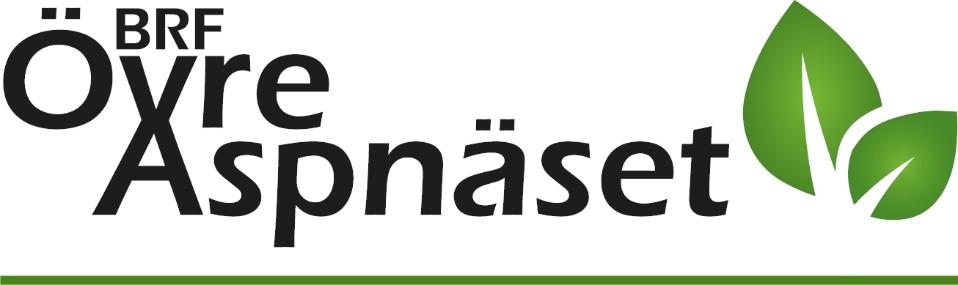 Hej! Återkoppling från möten 12/3 och 2/4 -2024.     Nästa möte 23/4-24.__________________________________________________________Kulvert - Renoveringen: I skrivande stund har styrelsen skarpa förhandlingar med Riksbyggen. Känn er trygga med att vi gör allt vi kan för föreningen för att skapa bästa förutsättningar ur denna tvist. Styrelsen informerar mer inom kort. __________________________________________________________Bostadsrättsägare och Hyresgäster: Utrymmen: Styrelsens beslut kvarstår; Boende ska ej ställa privata saker /fordon i allmänna utrymmen.Enbart boendes cyklar och föreningens gemensamma saker och planteringar får förvaras där sopkärl stod förut. Enligt “lika för alla”.Gör en förfrågan till styrelsen om du har önskemål eller är osäker.Läs t.ex föreningens STADGAR, §26 och §27 på hemsidan. Lekplatser: Föreningen har organiserat fina sällskapsytor med bland annat lekplatser. För att vi ska känna oss välkomna behöver  vi alla, Du o jag och goa ungar hjälpas åt att plocka iordning. Ta med saker = ta hem saker. De privata och oanvända förvaringslådor som placerats i anslutning till lekplatser  plockar styrelsen bort nu i april/maj pga skaderisk och att de är tomma. Förvaltare: Styrelsen granskar möjlig omförhandling med Estate alternativt skriver vi avtal med ny förvaltare i slutet av året.Daglig Verksamhet Aspnäsv.9-10: Lkpg Kom. avslutar dec - 24. __________________________________________________________Aktuellt:Vårfest för alla boende i området 20 april! Kom gärna till Trivselgruppens nästa möte tisdag 9 april i kvarterslokalen! Kontakta Heléne Bergengren: trivsel@aspnaset.nu. __________________________________________________________Tveka inte att ta kontakt med oss! Vi finns till för er alla boende kring olika möjligheter. Skicka mejl: info@aspnaset.nu Eller lämna en lapp i kvarterslokalens brevlåda, med ditt namn så vi kan kontakta dig om vi undrar något mer.Bästa hälsningar Styrelsen 